Congratulations on your nomination for a Maynooth University Teaching Award. The next stage requires you to submit a one-page outline of your approach to teaching and how it makes a marked impact on student learning and engagement.You should review the criteria provided on the Maynooth University Teaching Awards Information and Guidelines document as an indicator of how the Awards Committee will evaluate submissions. Please add your outline to the following page (please note that this should be a maximum of one page of text):Maynooth University Teaching Awards 2021-2022 Initial Submission Form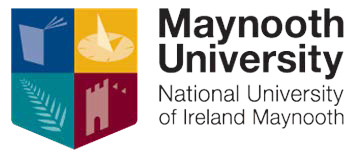 Individual Name or Team Names:Department: